Проект «Сенсорное развитие детей раннего возраста посредством дидактических игр»Подготовила и провела ВоспитательДораева С.Н.2017г.Продолжительность проекта: сентябрь – декабрь.Тип проекта: познавательно – игровой.Участники проекта: дети второй группы раннего возраста, воспитатели, родители.Постановка проблемы.Проведенный мониторинг по развитию сенсорных способностей детей нашей группе показал недостаточный уровень сенсорного развития по всем показателям, преобладали в основном низкий и средний уровень. В результате проведенного исследования, возникла необходимость в разработке и реализации проекта, направленного на повышение сенсорной культуры детей раннего возраста.Актуальность проекта:Сенсорное развитие ребенка – это развитие его восприятия и формирования представлений о важнейших свойствах предметов, их форме, цвете, величине, положение в пространстве, а также запахе и вкусе. Период первых трех лет – наиболее интенсивного психического и физического развития малышей. Успешность умственного, физического, здорового развития ребенка в значительной степени зависит от уровня сенсорного развития, т.е. от того, насколько ребенок слышит, видит, осязает окружающий мир.Значение сенсорного воспитания состоит в том, что оно: является основой для интеллектуального развития, развивает наблюдательность, позитивно влияет на эстетическое чувство, является основой для развития воображения,развивает внимание, дает ребенку возможность овладеть новыми способами предметно-познавательной деятельности, обеспечивает усвоение сенсорных эталонов, обеспечивает освоение навыков учебной деятельности, влияет на расширение словарного запаса ребенка, влияет на развитие зрительной, слуховой, моторной, образной и др. видов памяти.Огромную роль в развитие сенсорных способностей детей раннего возраста отводиться дидактической игре, так как ребенок практически все в этом мире познает через игру. Дидактические игры выполняют функцию – контроль за состоянием сенсорного развития детей.Цель проекта:обеспечивать накопление представлений у детей раннего возраста о форме, цвете, величине предметов, их свойствах, которые составляют фундамент общего умственного развития ребенка и являются условием успешного овладения любой практической деятельностью.Задачи проекта:Формировать представления о цвете, форме, величине предметов, положения их в пространстве;знакомство с дидактическими играми и правилами этих игр;воспитывать познавательный интерес, любознательность;упражнять в установлении сходства и различия между предметами;способствовать развитию у детей обследовательских умений и навыков;развивать мелкую моторику рук;повышать уровень педагогической компетентности родителей по формированию представлений о сенсомоторной деятельности детей;оказание родителями помощи в изготовление дидактических игр для развития сенсорных способностей детей.Продукт проекта:Изготовление игр и пособий на развитие сенсорных навыков.Пополнение сенсорной зоны новым оборудованием, играми.Развлечение. «В гостях у лесных зверей».Фотовыставка «Учимся играя».Содержание проекта.Этапы реализации проекта:1 этап – подготовительный;2 этап – практический;3 этап – заключительный.Подготовительный этап:Изучение современных требований к содержанию и организации работы по сенсорному воспитанию детей раннего возраста в соответствие с ФГОСТ.Проведение мониторинга.Анализ полученных результатов, выводы.Проведение анкетирования родителей "Выявление интересов и знаний родителей воспитанников по вопросам сенсорного развития и воспитания дошкольников".Пополнение сенсорного уголка новыми играми, сделанными своими руками и руками родителей.Практический этап:Работа с детьми:1. Непосредственная образовательная деятельность.2. Совместные игры с песком и водой во время прогулки и в группе в центре «Вода и песок».Дидактические игры с малышами:Для зрительного восприятия (свет, форма, величина, например: «Спрячем в домике»; «Найди такой же…»; «Петушок», «Волшебное стеклышко», «Украсим елочку» и т. д.Для слухового восприятия (слуховое внимание, тембр, динамика, речевой слух): «Постучим – погремим»; «Кто как кричит?» и т.д.Для развития моторики: предметы – вкладыши, стержни для нанизывания колец, дидактические игрушки, включающие различные виды застежек (пуговицы, кнопки, липучки, крючки, молнии).Игры с цветным конструктором крупного размера; с пирамидками, разными по размеру, по цветам, по форме; с матрешками; геометрическими вкладышами и т. д.Мозаика: настольная и напольная.Настольно-печатные дидактические игры.Самостоятельные игры малышей.Чтение художественной литературы; рассматривание иллюстраций, предметных и сюжетных картинок.Работа с родителями:Консультация «Развитие восприятия цвета детьми раннего возраста».Беседы о роли развивающих игр для малышей.Наглядная информация: папки-передвижки («Значение сенсорного воспитания в познавательном развитие детей», «Дидактическая игрушка – в жизни ребенка».Привлечение к изготовлению игр и пособий для сенсорного развития детей.Заключительный этап.Анализ результатов проекта:В ходе проекта были созданы условия, обеспечивающие эффективное использование дидактических игр.У детей вырос уровень знаний по сенсорному развитию.Родители получили методические рекомендации по закреплению у детей навыков сенсорного воспитания, созданию условий проведения дидактических игр, консультации по изготовлению дидактических игр.ОЖИДАЕМЫЕ РЕЗУЛЬТАТЫ:  Дети: В результате планомерной, системной работы происходит развитие ребенка. Сенсорное развитие, с одной стороны, составляет фундамент общего умственного развития ребенка, с другой стороны имеет самостоятельное значение, так как полноценное восприятие необходимо для успешного обучения сначала в детском саду, затем в школе. Развитие сенсорной культуры способствует развитию речи, мелкой моторики рук и всех психических процессов. Приобретение дидактических игр и игрушек, изготовление пособий из бросового материала родителями и воспитателями способствует обогащению предметно – развивающей среды. Развивающие пособия дают возможность в условиях пребывания детей в детском саду самостоятельно и с творческим подходом воспитателя реализовывать задачи сенсорного развития.  Родители: Повышение педагогической культуры родителей. Установление с ними доверительных и партнёрских отношений. 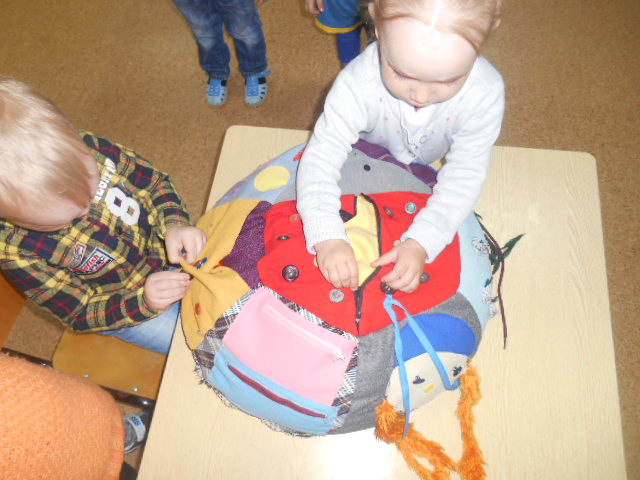 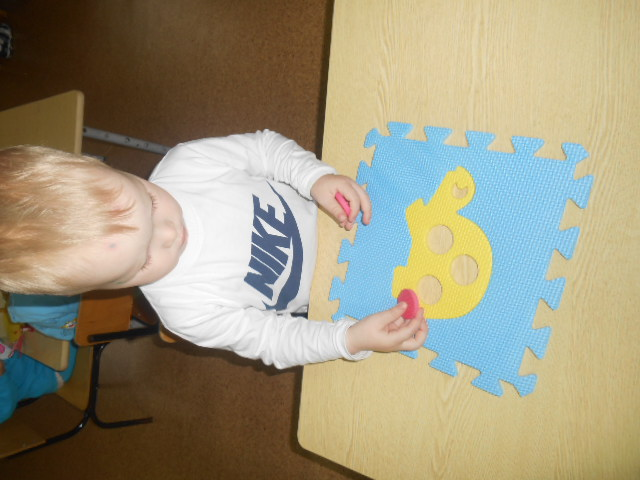 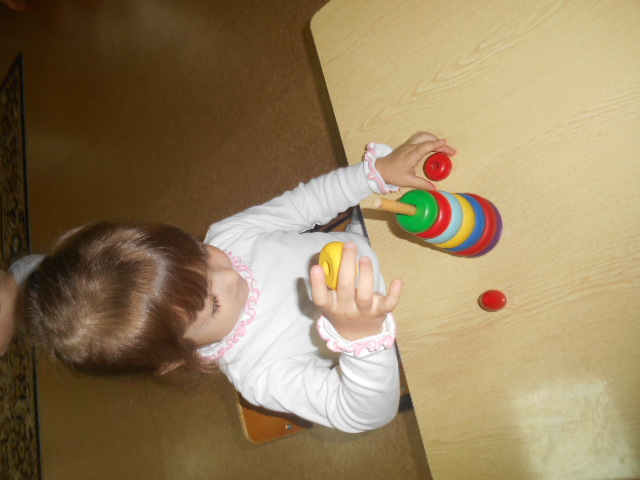 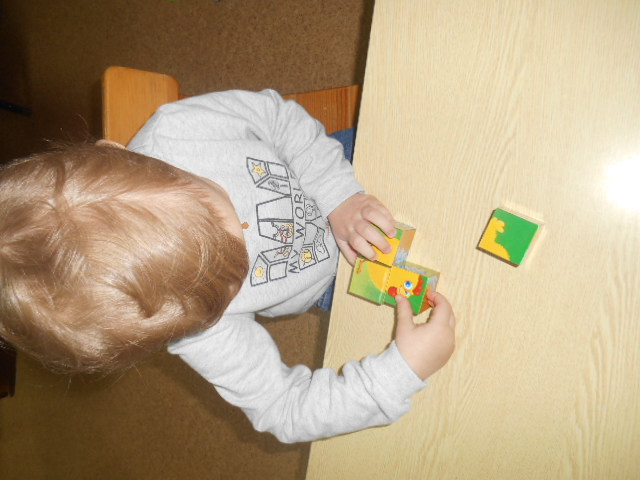 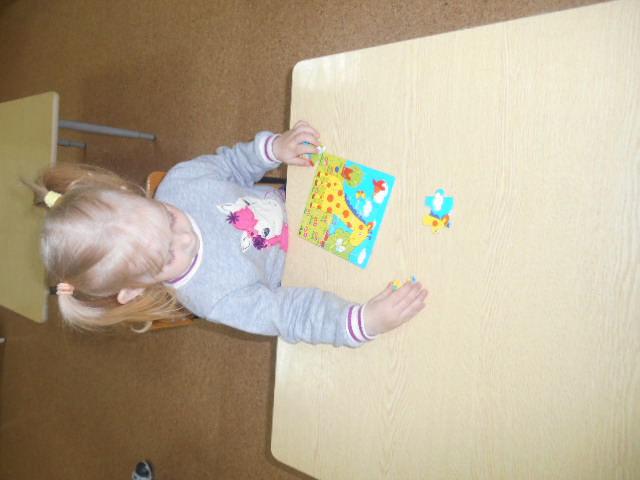 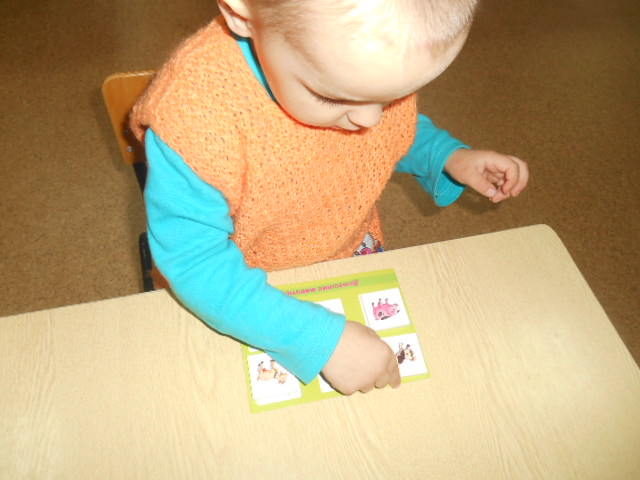 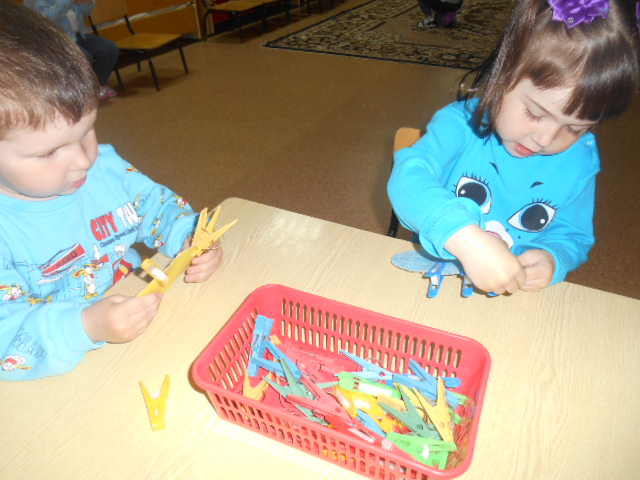 